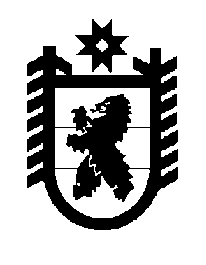 Российская Федерация Республика Карелия    ПРАВИТЕЛЬСТВО РЕСПУБЛИКИ КАРЕЛИЯРАСПОРЯЖЕНИЕот  11 сентября 2014 года № 550р-Пг. Петрозаводск В соответствии с Федеральным законом от 25 июня 2002 года 
№ 73-ФЗ «Об объектах культурного наследия (памятниках истории 
и культуры) народов Российской Федерации», Законом Республики Карелия от 6 июня 2005 года № 883-ЗРК «Об объектах культурного наследия (памятниках истории и культуры) народов Российской Федерации в Республике Карелия» и по представлению Министерства культуры Республики Карелия включить в единый государственный реестр объектов культурного наследия (памятников истории и культуры) народов Российской Федерации выявленный объект культурного наследия «Больница горного ведомства, 1853 г.», расположенный по адресу: Республика Карелия, г. Петрозаводск, ул. Гоголя, д. 10, в качестве объекта культурного наследия регионального значения (памятник) с наименова-нием «Здание госпиталя Александровского завода, 1845-1850 гг.».           ГлаваРеспублики  Карелия                                                             А.П. Худилайнен